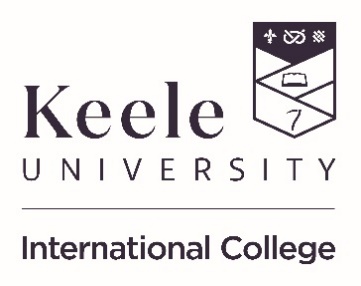 KUIC Pre-Arrival Accommodation confirmation:The form is consisted of 5 sections. Section 1, Section 2 and Section 5 are mandatory. Please follow the instructions for Section 3 and Section 4.All students must arrange accommodation no further than 45 minutes (no more than 25 miles) commute from the Keele University Campus. Any further commute must have prior approval from the College Director and Principal of KUIC. Any students choosing accommodation further away than 45 minutes will be required to move closer to campus to be fully enrolled and permitted to study at KUIC and Keele University.For information on the excellent accommodation available on campus: Accommodation - Keele University. For those looking for reliable accommodation off campus: Living off campus - Keele UniversityThe applicant must complete the below tables telling us about their intended accommodation for their time at KUIC. They must return this form before we are able to issue an unconditional offer.The boxes marked with * MUST be completed, these are COMPULSORY.Section 1: Your Personal Details:Section 2: Confirmation:You MUST have arranged accommodation before coming to the UK. This is for your safety and security, as we are unable to assist you in gaining accommodation, except for sending links to KU accommodation and trusted off campus accommodation. If your landlord is not registered with KU, then they are unable to assist you if your accommodation is not up to standard. Section 4:Please provide us with screenshots of accommodation you have been looking at. These must be taken from reputable websites. Section 5: Please include information on a guarantor who can confirm that the above information is correct:*Your full name*Your applicant ID*Your email*Do you confirm that you will live within 45 minutes and no more than (25 miles) from Keele University campus?YES     NO*Where are you planning to live?On Campus   go to Section 3aOff Campus   go to Section 3bSection 3a: *If you are planning to live on campus, what halls are you looking at? Go to Section 5If you require on campus accommodation, you MUST apply for it BEFORE you arrive.Which Hall of Residence are you planning to live in?Section 3a: *If you are planning to live on campus, what halls are you looking at? Go to Section 5If you require on campus accommodation, you MUST apply for it BEFORE you arrive.How much does this cost per month?  Section 3a: *If you are planning to live on campus, what halls are you looking at? Go to Section 5If you require on campus accommodation, you MUST apply for it BEFORE you arrive.Are you considering alternative accommodations?Section 3b: *If you are planning to live off campus, where have you looked at? Go to Section 4You MUST do your research: find out how far away the nearest towns are from campus, what bus service will you need, and how much will it cost?You CANNOT live in Birmingham, Wolverhampton, Manchester, Leicester: these are too far away from campus.What towns or cities are you looking at? Section 3b: *If you are planning to live off campus, where have you looked at? Go to Section 4You MUST do your research: find out how far away the nearest towns are from campus, what bus service will you need, and how much will it cost?You CANNOT live in Birmingham, Wolverhampton, Manchester, Leicester: these are too far away from campus.How far away are these from campus? Section 3b: *If you are planning to live off campus, where have you looked at? Go to Section 4You MUST do your research: find out how far away the nearest towns are from campus, what bus service will you need, and how much will it cost?You CANNOT live in Birmingham, Wolverhampton, Manchester, Leicester: these are too far away from campus.How much is the rent per month?Section 3b: *If you are planning to live off campus, where have you looked at? Go to Section 4You MUST do your research: find out how far away the nearest towns are from campus, what bus service will you need, and how much will it cost?You CANNOT live in Birmingham, Wolverhampton, Manchester, Leicester: these are too far away from campus.How long will it take to get from these to campus? Section 3b: *If you are planning to live off campus, where have you looked at? Go to Section 4You MUST do your research: find out how far away the nearest towns are from campus, what bus service will you need, and how much will it cost?You CANNOT live in Birmingham, Wolverhampton, Manchester, Leicester: these are too far away from campus.What method of transportation will you use to get to campus? What is the number of the bus service?Section 3b: *If you are planning to live off campus, where have you looked at? Go to Section 4You MUST do your research: find out how far away the nearest towns are from campus, what bus service will you need, and how much will it cost?You CANNOT live in Birmingham, Wolverhampton, Manchester, Leicester: these are too far away from campus.How much will this cost?*Type of accommodation[e.g. rental flat, student accommodation, rental house]*House number*Street name*City*Postcode*Contract start date*Contract end date*Full name of guarantor NB: agents cannot be your guarantor *Relationship to you [Must be close family or government sponsor]*Email address of guarantor*Mobile phone number of guarantor